 위 사항을 상세하게 작성하신 후 날인하시어 join.iro.korea@gmail.com으로 보내주시기 바랍니다.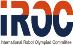 국제로봇올림피아드(IRO) 명예기자단 참가 신청서국제로봇올림피아드(IRO) 명예기자단 참가 신청서국제로봇올림피아드(IRO) 명예기자단 참가 신청서국제로봇올림피아드(IRO) 명예기자단 참가 신청서신청자 정보 (필수기재항목)신청자 정보 (필수기재항목)신청자 정보 (필수기재항목)신청자 정보 (필수기재항목)신청자 정보 (필수기재항목)이름이름연락처이메일이메일소속 명(학교 또는 직장)소속 명(학교 또는 직장)생년월일성별성별거주지 주소거주지 주소거주지 주소거주지 주소거주지 주소(우편번호              )            (우편번호              )            (우편번호              )            (우편번호              )            (우편번호              )            세부 정보세부 정보세부 정보세부 정보세부 정보세부 정보관심사관심사관심사관심사관심사관심사관심사개인 SNS 채널 URL (해당 시 작성)개인 SNS 채널 URL (해당 시 작성)개인 SNS 채널 URL (해당 시 작성)개인 SNS 채널 URL (해당 시 작성)개인 SNS 채널 URL (해당 시 작성)개인 SNS 채널 URL (해당 시 작성)개인 SNS 채널 URL (해당 시 작성)대외활동 경험 (유사 활동 경험 시 작성)대외활동 경험 (유사 활동 경험 시 작성)대외활동 경험 (유사 활동 경험 시 작성)대외활동 경험 (유사 활동 경험 시 작성)대외활동 경험 (유사 활동 경험 시 작성)대외활동 경험 (유사 활동 경험 시 작성)대외활동 경험 (유사 활동 경험 시 작성)콘텐츠 활동 계획콘텐츠 활동 계획콘텐츠 활동 계획콘텐츠 활동 계획콘텐츠 활동 계획콘텐츠 활동 계획콘텐츠 활동 계획                           IRO 명예기자단 참가를 희망합니다.                            2018년           월        일                          신청자 명 : 국제로봇올림피아드위원장 귀하                           IRO 명예기자단 참가를 희망합니다.                            2018년           월        일                          신청자 명 : 국제로봇올림피아드위원장 귀하                           IRO 명예기자단 참가를 희망합니다.                            2018년           월        일                          신청자 명 : 국제로봇올림피아드위원장 귀하                           IRO 명예기자단 참가를 희망합니다.                            2018년           월        일                          신청자 명 : 국제로봇올림피아드위원장 귀하 (인) (인) (인)개인정보 제공 및 이용 동의서개인정보 제공 및 이용 동의서만 14세 미만 어린이의 개인정보 수집에는 법정대리인의 동의가 필요 합니다. 하단 성명 기재 시 법정대리인 성명을 적어 주시기 바랍니다.만 14세 미만 어린이의 개인정보 수집에는 법정대리인의 동의가 필요 합니다. 하단 성명 기재 시 법정대리인 성명을 적어 주시기 바랍니다.만 14세 미만 어린이의 개인정보 수집에는 법정대리인의 동의가 필요 합니다. 하단 성명 기재 시 법정대리인 성명을 적어 주시기 바랍니다.국제로봇올림피아드위원회는 명예기자단 모집을 위해 아래와 같은 개인정보를 수집합니다.  1. 개인정보 수집․이용목적   - 심사를 위해 필요한 본인확인 및 심사자료  2. 개인정보 수집항목  - 수집항목 : 성명, 생년월일, 주소, e-mail, 연락처, 소속    3. 개인정보의 보유 및 이용기간   - 심사기간에만 보유, 이용, 보관   - 단, 최종 선정인은 활동기간 만료, 차순위와 차차순위자의 경우 합격자 발표일부터 3개월 보관 후 폐기  4. 동의 거부 및 동의 거부 시 불이익 내용   - 개인정보 수집 동의를 거부하실 수 있습니다. 다만, 동의하지 않을  경우 심사 대상에 포함되지 못합니다.   - 개인정보는 기자단 선정 업무 이외의 다른 목적으로 사용하지 않습니다.   5. 만 14세 미만 어린이의 개인정보 수집에는 법정대리인의 동의가 필요 합니다.국제로봇올림피아드위원회는 명예기자단 모집을 위해 아래와 같은 개인정보를 수집합니다.  1. 개인정보 수집․이용목적   - 심사를 위해 필요한 본인확인 및 심사자료  2. 개인정보 수집항목  - 수집항목 : 성명, 생년월일, 주소, e-mail, 연락처, 소속    3. 개인정보의 보유 및 이용기간   - 심사기간에만 보유, 이용, 보관   - 단, 최종 선정인은 활동기간 만료, 차순위와 차차순위자의 경우 합격자 발표일부터 3개월 보관 후 폐기  4. 동의 거부 및 동의 거부 시 불이익 내용   - 개인정보 수집 동의를 거부하실 수 있습니다. 다만, 동의하지 않을  경우 심사 대상에 포함되지 못합니다.   - 개인정보는 기자단 선정 업무 이외의 다른 목적으로 사용하지 않습니다.   5. 만 14세 미만 어린이의 개인정보 수집에는 법정대리인의 동의가 필요 합니다.개인정보 수집 및 이용에 동의하십니까?   동의함(    ),  동의하지 않음(   )개인정보 수집 및 이용에 동의하십니까?   동의함(    ),  동의하지 않음(   )2018년    월    일성명(본인 또는 법정대리인) :             (서명)2018년    월    일성명(본인 또는 법정대리인) :             (서명)